СОВЕТ ДЕПУТАТОВ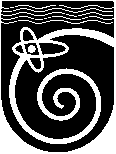 городского округа Протвино Московской областиРЕШЕНИЕот 28.06.2021 № 156/36О назначении дополнительных выборов депутатов Совета депутатов городского округа Протвино Московской области шестого созыва  по многомандатным избирательным округам № 2 и № 3В соответствии с пунктами 6, 7 ст. 10, пунктами 8, 9 ст. 71 Федерального закона от 12.06.2002 № 67-ФЗ «Об основных гарантиях избирательных прав и права на участие в референдуме граждан Российской Федерации», ст. 67 Закона Московской области от 04.06.2013 № 46/2013-ОЗ «О муниципальных выборах в Московской области», Уставом муниципального образования «Городской округ Протвино Московской области», в связи с досрочным прекращением полномочий депутатов Совета депутатов городского округа Протвино, избранных по многомандатным избирательным округам № 2 и № 3, Совет депутатов городского округа Протвино Московской областиРЕШИЛ:1. Назначить на 19 сентября 2021 года дополнительные выборы депутатов Совета депутатов городского округа Протвино Московской области шестого созыва по многомандатному избирательному округу № 2 по замещению трех вакантных мандатов и по многомандатному избирательному округу № 3 по замещению двух вакантных мандатов.Настоящее решение направить в Избирательную комиссию Московской области, Территориальную избирательную комиссию города Протвино, опубликовать в газете «Протвино сегодня» и разместить на официальном сайте Администрации городского округа Протвино Московской области protvino.ru.Заместитель Председателя   Совета депутатов городского округа Протвино Московской областиА.А. Евсиков